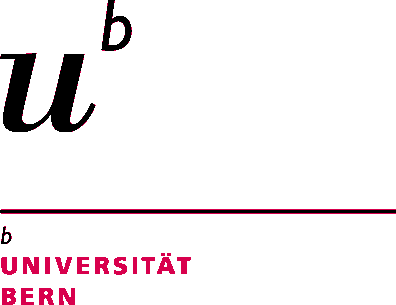 Thesis Defense RecordName of candidatefrom Place of Origin & Canton[Swiss candidates] or
Country of Origin [foreign candidates]born on dateTitle of thesisAssessments:	Supervisor		Co-advisor		Ext. co-referee		Marks are defined as follows:
6.0 Excellent; 5.5 Very good; 5.0 Good; 4.5 Satisfactory; 4.0 Sufficient (Pass)Bern, DateTitle/Name	Title/NameSupervisor	Co-advisor………………………………………………..	………………………………………………Title/Name	Title/NameMentor	ext. co-referee………………………………………………..	………………………………………………